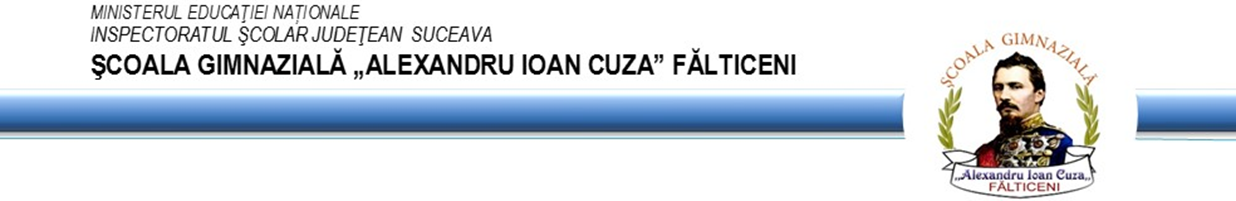 Nr. ………………………………………….                                            Școala Gimnazială „Al. I. Cuza” FălticeniDirectorProf. Nisioi Maria-BrîndușaNr………………………………………….                                            Asociația de Părinți „Artur Gorovei” FălticeniPreședinte,Jurist, Busuioc MihaelaNr. ...............................................Școala Gimnazială „Ion Irimescu” Fălticeni                            DirectorProf. Parfenie ConstantinProiect educativ extracurricularDomeniul: financiarABCdarul  ...EDUCAȚIEI FINANCIARECoordonatorii proiectului                                    Prof. înv. primar Daniela Ilincăi                                    	Prof. înv. primar Cătălina PurdilăIUNIE 2022ECHIPA DE PROIECT   Prof. înv. primar   Prof. înv. primar ARGUMENTÎncă de mici, copiii sunt capabili de a lua decizii. Acest lucru poate fi încurajat de către adulţi. Această tip de educaţie stimulează prin activităţi bine structurate, luarea deciziilor legate de bani pentru copiii preşcolari. Ghidarea copiilor mici în alegeri simple le va oferi experienţa şi încrederea pentru luarea propriilor decizii pe măsură ce cresc, fapt care îi reponsabilizează şi îmbunătăţeşte capacitatea lor de a funcţiona cu succes în anii adolescenţei şi maturităţii lor. Procesul de luare a deciziilor consolidează controlul copiilor asupra vieţii lor şi le dă putere. Copiii foarte mici sunt capabili să analizeze şi să aleagă între două alternative la fel de pozitive fără consecinţe negative majore. Pe măsură ce copiii cresc, ei devin capabili de a selecta cele mai bune dintr-un număr mai mare de alternative.Copiii pot deveni adulți responsabili și antreprenori de succes cu ajutorul programelor de educatție financiară. Cu cât elevii află mai devreme despre implicațiile și responsabilitatea pe care mediul economic le presupune, cu atât aceștia vor putea contribui pozitiv la construcția unei societăți sănătoase și educate.SCOPUL PROIECTULUISă formeze deprinderi de structurare a cheltuielilor pentru a-i ajuta pe copiii mici în a face alegeri. Educarea unei atitudini pozitive a elevilor, de grijă față de modul cum se obțin banii, cum se cheltuiesc și cum se pot economisi.OBIECTIVEO1. Promovarea coonceptului de educaţie financiară în rândul şcolarilor, părinţilor şi cadrelor didactice prin planificarea si implementarea unui curriculum adaptat cerintelor programului. O2. Analizarea alternativelor simple şi câştigarea încrederii în luarea propriilor decizii. O3. Dezvoltarea unor modele comportamentale raționale în rândul părinţilor şi copiilor prin practicarea luării de decizii în situaţii concrete. O4. Formarea unor deprinderi de bune practice în ceea ce priveşte educaţia financiară. O5. Imprimarea respectului faţă de muncă, bani şi dezvoltarea spiritului de într-ajutorare. O6. Alfabetizarea copiilor în domeniul financiar.GRUP TINTĂElevii claselor  a III-a A de la Școala Gimnazială „Al. I. Cuza” FălticeniElevii claselor a IV-a SBS de la Școala Gimnazială „I. Irimescu” FălticeniRESURSEUmane : școlari, părinţi, cadre didactice, psiholog, reprezentanti ai comunitatii locale. Materiale: albume, căti, reviste, imagini, portofolii, aparate audio-vizuale, siteuri virtuale, flipchart, markere, laptop, imprimantă, retroproiector, prezentări powerpoint;LOC DE DESFĂŞURARE :Locaţiile instituţiilor partenere implicateACTIVITĂŢILE PROIECTULUIPovestea „Pinocchio și copacul cu bani”					-martieCunoașterea banilor și a valorii pe care o reprezintă, prezentare PPT;	-aprilieUtilizarea  rațională a banilor primiți în timpul excursiei;			-maiFormarea unui consummator cu spirit critic, analitic și rațional;		-maiActivităţi interactive;								- mai- iunieDISEMINARE:- expoziţii cu produsele elevilor în şcolile partenere;- popularizarea în rândul cadrelor didactice a experienţei dobândite cu ocazia sesiunilor de comunicări ştiinţifice, a consiliilor profesorale;- publicarea pe diverse site-uri a proiectului şi a activităţilor.MODALITĂŢI DE MONITORIZARE ŞI EVALUARE A REZULTATELOR PROIECTULUI Având în vedere că evaluarea este o componenta importantă a procesului de învăţământ (şi a oricărei situaţii de învăţare) vor fi utilizate cele mai variate şi eficiente modalitati de evaluare: probe orale, probe practice, fişe de activitate individual, jocuri-concurs atât pentru cadrele didactice cât şi pentru preşcolari şi părinţi;- Evaluarea se va realiza atât pe parcursul derulării proiectului,  prin   chestionare orala, desene, formulare de impresii, dar și prin metode specifice de evaluare: portofoliul; - Se vor acorda diplome de participare tuturor elevilor participanți. 